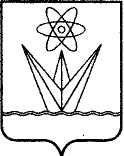 АДМИНИСТРАЦИЯ ЗАКРЫТОГО АДМИНИСТРАТИВНО – ТЕРРИТОРИАЛЬНОГО ОБРАЗОВАНИЯ  ГОРОД  ЗЕЛЕНОГОРСК КРАСНОЯРСКОГО КРАЯР А С П О Р Я Ж Е Н И ЕО внесении изменений в распоряжениеАдминистрации ЗАТО г. Зеленогорскаот 12.08.2019 № 1769-р «Об утвержденииположения и состава комиссии попредупреждению и ликвидациичрезвычайных ситуаций и обеспечениюпожарной безопасности города»В соответствии с Федеральным законом от 21.12.1994 № 131-ФЗ «Об общих принципах организации местного самоуправления в Российской Федерации», Постановлением Правительства Российской Федерации от 30.12.2003 № 794 «О единой государственной системе предупреждения и ликвидации чрезвычайных ситуаций», постановлением Правительства Красноярского края от 02.12.2008 № 209-п «О создании краевой комиссии по предупреждению и ликвидации чрезвычайных ситуаций и обеспечению пожарной безопасности» и в связи с кадровыми изменениями, руководствуясь Уставом города,Внести в распоряжение Администрации ЗАТО г. Зеленогорска от 12.08.2019 № 1769-р «Об утверждении положения и состава комиссии по предупреждению и ликвидации чрезвычайных ситуаций и обеспечению пожарной безопасности города» следующие изменения:Пункт 5 изложить в следующей редакции:«5. Контроль за выполнением настоящего распоряжения возложить на заместителя Главы ЗАТО г. Зеленогорск по общественной безопасности.».В приложении № 1:Подпункт «г» пункта 2.1 изложить в следующей редакции:«г) обеспечение согласованности действий Администрации ЗАТО               г. Зеленогорск с территориальными органами федеральных органов исполнительной власти, органами исполнительной власти Красноярского края и организациями, расположенными на территории ЗАТО Зеленогорск, при решении задач в области предупреждения и ликвидации чрезвычайных ситуаций и обеспечения пожарной безопасности, а также восстановления и строительства жилых домов, объектов жилищно-коммунального хозяйства, социальной сферы, производственной и инженерной инфраструктуры, поврежденных и разрушенных в результате чрезвычайных ситуаций;».В пункте 2.2:Подпункт «а» изложить в следующей редакции:«а) рассматривает в пределах своей компетенции вопросы в области предупреждения и ликвидации чрезвычайных ситуаций, обеспечения пожарной безопасности, а также восстановления и строительства жилых домов, объектов жилищно-коммунального хозяйства, социальной сферы, производственной и инженерной инфраструктуры, поврежденных и разрушенных в результате чрезвычайных ситуаций, и вносит в установленном порядке в Администрацию ЗАТО г. Зеленогорск соответствующие предложения;».В подпункте «л» слова «Администрации ЗАТО                                  г. Зеленогорска» заменить словами «Администрации ЗАТО г. Зеленогорск».Подпункт «н» изложить в следующей редакции:«н) принимает решение о проведении эвакуационных мероприятий при угрозе возникновения или возникновении чрезвычайных ситуаций;».В подпункте «о» слова «Главе ЗАТО г. Зеленогорска» заменить словами «Главе ЗАТО г. Зеленогорск».В подпунктах «б», «в» пункта 2.3 слова «Администрации ЗАТО г. Зеленогорска» заменить словами «Администрации ЗАТО                          г. Зеленогорск».Пункт 3.1 изложить в следующей редакции:«3.1. Комиссию возглавляет председатель – Глава ЗАТО                              г. Зеленогорск, который руководит деятельностью комиссии.».Дополнить пунктом 3.6 следующего содержания:«3.6. В Комиссии создается постоянно действующий оперативный штаб под руководством заместителя председателя комиссии для разработки предложений по ликвидации чрезвычайных ситуаций.Состав и функции штаба определяются решением комиссии.».В пункте 4.7 слова «Администрации ЗАТО г. Зеленогорска» заменить словами «Администрации ЗАТО г. Зеленогорск».Приложение № 2 изложить в редакции согласно приложению к настоящему распоряжению.Настоящее распоряжение вступает в силу в день подписания и подлежит опубликованию в газете «Панорама».Глава ЗАТО г. Зеленогорск                                                       М.В. СперанскийПриложениек распоряжению АдминистрацииЗАТО г. Зеленогорскот 13.01.2023 № 30-рПриложение № 2 к распоряжению АдминистрацииЗАТО г. Зеленогорскаот 12.08.2019 № 1769-рСоставкомиссии по предупреждению и ликвидации чрезвычайных ситуаций и обеспечению пожарной безопасности города 13.01.2023г. Зеленогорск№30-рСперанскийМихаил Викторович- Глава ЗАТО г. Зеленогорск, председатель комиссии;КамневСергей Владимирович- первый заместитель Главы ЗАТО г.  Зеленогорск по жилищно-коммунальному хозяйству, архитектуре и градостроительству, первый заместитель председателя комиссии;АрхиповАлександр Анатольевич- заместитель Главы ЗАТО г. Зеленогорск по общественной безопасности, заместитель председателя комиссии;МосквинОлег Анатольевич- начальник ФГКУ «Специальное управление ФПС № 19 МЧС России», заместитель председателя комиссии (по согласованию);ДураковДмитрий Сергеевич- ведущий инженер МКУ «Служба ГО и ЧС», секретарь комиссии;члены комиссии:члены комиссии:АртемьевСергей Валерьевич- директор Муниципального бюджетного  учреждения «Комбинат благоустройства»;КирьяновИгорь Иванович- главный инженер филиала АО «Енисейская ТГК (ТГК-13)» - «Красноярская ГРЭС-2» (по согласованию);КоваленкоЛариса Васильевна- заместитель Главы ЗАТО г. Зеленогорск по вопросам социальной сферы;КотенковВиктор Александрович- директор Муниципального унитарного    предприятия «Телерадиокомпания         «Зеленогорск» города Зеленогорска;ЛозинАлександр Геннадиевич- директор Муниципального унитарного предприятия тепловых сетей г.Зеленогорска;МуравьевВячеслав Геннадьевич- начальник Отдела МВД России по ЗАТО           г. Зеленогорск (по согласованию);ПатенкоАлексей Дмитриевич - директор Муниципального унитарного     предприятия электрических сетей г.Зеленогорска;ПетровВиктор Андреевич - заместитель генерального директора ФГБУ ФСНКЦ ФМБА России по ЗАТО                                           г. Зеленогорск (по согласованию);СоболевскийВасилий Сергеевич - начальник Зеленогорского поисково-спасательного отделения КГКУ «Спасатель» (по согласованию);СтоляроваМарина Владимировна- руководитель Межрегионального управления № 42 ФМБА России (по согласованию);ТихоновСергей Юрьевич- начальник отдела мобилизационной работы, гражданской обороны и чрезвычайных ситуаций АО «ПО ЭХЗ» (по согласованию);ТюрюхановОлег Борисович - директор МКУ «Служба ГО и ЧС»;ШмелевАлексей Борисович- начальник Отдела городского хозяйства Администрации ЗАТО г. Зеленогорск;ШорниковаЕлена Юрьевна- начальник отдела экономики Администрации ЗАТО г. Зеленогорск.